Pleşca Ion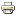 Nume:Pleşca
Prenume:Ion 
Anul naşterii: 1957INSTRUIRE/DIPLOME
1980 – 1985 student la facultatea de drept USMACTIVITATEA JURIDICĂ1985 – 1987 consultant superior la Judecătoria Supremă
22.06.1987 numit în funcţia de judecător la Judecătoria sectorului Botanica, mun. Chişinău
15.06.1990 – 27.12.2001 preşedinte al Judecătoriei Botanica, mun. Chişinău
20.07.2011 numit, prin transfer în funcţia de judecător la Curtea de Apel Chişinău (Decret nr 208-VI)
27.07.2011 numit în funcţia de preşedinte la Curtea de Apel Chişinău, pe un termen de 4 ani (Decret nr. 228-VI)ACTIVITATE JURIDICĂ NON-JUDICIARĂ
02.06.2002 – 2005 membru al Consiliului Superior al Magistraturii
2012 –prezent membru al Colegiului de selecţie de pe lîngă Consiliul Superior al MagistraturiiPREMII, MENŢIUNI, DISTINCŢII, TITLURI ONORIFICE
2012 se decernează „Ordinul de onoare”
2012 titlul onorific „Veteran al sistemului judiciar”